You	are	invited: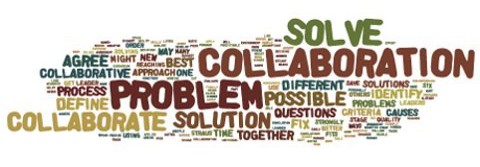 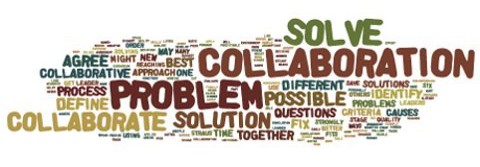 To an evening of community collaboration—EXPLORING OUR ENHANCED REPORT CARDAs you know, SD43 has designed a standard report card for communicating student learning which more closely supports the redesigned BC curriculum. Parents in the Northside community of schools are invited to come and see the report card and participate in a dialogue about changes to the template. When:           6:30—7:30 Wednesday, November 15, 2017Where:          Kwayhquitlum  Middle School, Library                      3280 Flint Street                      Port Coquitlam, BC